Ұзақ мерзімді жоспар бөлімі: 7-бөлім: Көлік және жол белгілеріҰзақ мерзімді жоспар бөлімі: 7-бөлім: Көлік және жол белгілеріҰзақ мерзімді жоспар бөлімі: 7-бөлім: Көлік және жол белгілеріМектеп: «Шаңырақ» көпсалалы мектеп-гимназиясыМектеп: «Шаңырақ» көпсалалы мектеп-гимназиясыМектеп: «Шаңырақ» көпсалалы мектеп-гимназиясыКүні:Күні:Күні:Мұғалім: Альжапарова А.С. Мұғалім: Альжапарова А.С. Мұғалім: Альжапарова А.С. Сынып: 5Сынып: 5Сынып: 5Қатысқандар:Қатыспағандар:Қатыспағандар:Сабақтың тақырыбыСабақтың тақырыбыСабақтың тақырыбыЖаяу жүргіншілерге арналған жол белгілеріЖаяу жүргіншілерге арналған жол белгілеріЖаяу жүргіншілерге арналған жол белгілеріОсы сабақ арқылы жүзеге асатын оқумақсаттарыОсы сабақ арқылы жүзеге асатын оқумақсаттарыОсы сабақ арқылы жүзеге асатын оқумақсаттары5.Т/А5 Тыңдалым материалы бойынша жауап беру және бағалау. Тыңдалған мәтін мазмұны негізінде сұрақтарға жауап беру, көтерілген мәселе бойынша өз ойын білдіру5.ӘТН4.3. Сын есімдердің түрлерінің көркемдік ерекшелігін тану.5.Т/А5 Тыңдалым материалы бойынша жауап беру және бағалау. Тыңдалған мәтін мазмұны негізінде сұрақтарға жауап беру, көтерілген мәселе бойынша өз ойын білдіру5.ӘТН4.3. Сын есімдердің түрлерінің көркемдік ерекшелігін тану.5.Т/А5 Тыңдалым материалы бойынша жауап беру және бағалау. Тыңдалған мәтін мазмұны негізінде сұрақтарға жауап беру, көтерілген мәселе бойынша өз ойын білдіру5.ӘТН4.3. Сын есімдердің түрлерінің көркемдік ерекшелігін тану.Сабақтың мақсаты:Сабақтың мақсаты:Сабақтың мақсаты:Тыңдалған мәтін мазмұнын түсінеді. Мәтін мазмұны бойынша сұрақтарға жауап береді, өз ойларын білдіреді. Көтерілген мәселені түсініп, шешу жолдарын ұсынады.Мәтінде көтерілген өзекті мәселені толық түсінеді, өз көзқарасын жеткізуде нақты дәлелдер келтіреді. Сын есімдерді мағыналық түрлеріне қарай ажыратады.Тыңдалған мәтін мазмұнын түсінеді. Мәтін мазмұны бойынша сұрақтарға жауап береді, өз ойларын білдіреді. Көтерілген мәселені түсініп, шешу жолдарын ұсынады.Мәтінде көтерілген өзекті мәселені толық түсінеді, өз көзқарасын жеткізуде нақты дәлелдер келтіреді. Сын есімдерді мағыналық түрлеріне қарай ажыратады.Тыңдалған мәтін мазмұнын түсінеді. Мәтін мазмұны бойынша сұрақтарға жауап береді, өз ойларын білдіреді. Көтерілген мәселені түсініп, шешу жолдарын ұсынады.Мәтінде көтерілген өзекті мәселені толық түсінеді, өз көзқарасын жеткізуде нақты дәлелдер келтіреді. Сын есімдерді мағыналық түрлеріне қарай ажыратады.Бағалау критерийлері:Ойлау деңгейлері: түсіну, қолдану, талдау.Бағалау критерийлері:Ойлау деңгейлері: түсіну, қолдану, талдау.Бағалау критерийлері:Ойлау деңгейлері: түсіну, қолдану, талдау.Мәтін мазмұны негізінде қойылған сұрақтарға жауап береді, көтерілген мәселе бойынша өз ойын білдіреді;Өзіндік пікір қалыптастырып, өмірмен байланыстыра талдайды;Өзекті мәселелер бойынша өз ойын дәлелдермен білдіреді.Сын есімдерді табады.Мәтін мазмұны негізінде қойылған сұрақтарға жауап береді, көтерілген мәселе бойынша өз ойын білдіреді;Өзіндік пікір қалыптастырып, өмірмен байланыстыра талдайды;Өзекті мәселелер бойынша өз ойын дәлелдермен білдіреді.Сын есімдерді табады.Мәтін мазмұны негізінде қойылған сұрақтарға жауап береді, көтерілген мәселе бойынша өз ойын білдіреді;Өзіндік пікір қалыптастырып, өмірмен байланыстыра талдайды;Өзекті мәселелер бойынша өз ойын дәлелдермен білдіреді.Сын есімдерді табады.Тілдік мақсаттарТілдік мақсаттарТілдік мақсаттарМына сөздердің мағынасын түсіндіру және сөйлеу барысында дұрыс қолдануға жаттықтыру: жол белгілері, жол көлік оқиғасы,жол көлік апаты, ескерту,басымдылық белгілер,ақпараттық-көрсеткішМына сөздердің мағынасын түсіндіру және сөйлеу барысында дұрыс қолдануға жаттықтыру: жол белгілері, жол көлік оқиғасы,жол көлік апаты, ескерту,басымдылық белгілер,ақпараттық-көрсеткішМына сөздердің мағынасын түсіндіру және сөйлеу барысында дұрыс қолдануға жаттықтыру: жол белгілері, жол көлік оқиғасы,жол көлік апаты, ескерту,басымдылық белгілер,ақпараттық-көрсеткішҚұндылықтарды дарытуҚұндылықтарды дарытуҚұндылықтарды дарытуЖол ережесі мен жол белгілері туралы оқушылардың ойларын ашық түрде жеткізуін және айналасындағы адамдарды құрметтеуін қалыптастырады.Жол ережесі мен жол белгілері туралы оқушылардың ойларын ашық түрде жеткізуін және айналасындағы адамдарды құрметтеуін қалыптастырады.Жол ережесі мен жол белгілері туралы оқушылардың ойларын ашық түрде жеткізуін және айналасындағы адамдарды құрметтеуін қалыптастырады.Пәнаралық байланысПәнаралық байланысПәнаралық байланысӨзін – өзі тануӨзін – өзі тануӨзін – өзі тануОсыған дейін меңгерілген білімОсыған дейін меңгерілген білімОсыған дейін меңгерілген білімЖолда жүру ережелері, жол белгілері, сөз таптары, сын есім.Жолда жүру ережелері, жол белгілері, сөз таптары, сын есім.Жолда жүру ережелері, жол белгілері, сөз таптары, сын есім.Сабақ барысыСабақ барысыСабақ барысыСабақ барысыСабақ барысыСабақ барысыСабақтыңжоспарланғанкезеңдеріСабақта жоспарланған іс-әрекеттерСабақта жоспарланған іс-әрекеттерСабақта жоспарланған іс-әрекеттерСабақта жоспарланған іс-әрекеттерРесурстарСабақтың басы4 минут2 минут1.Ұйымдастыру кезеңі.Оқушылармен сәлемдесіп, түгендеп, зейінін жинақтап, сабаққа ынтасын аудару.Психологиялық ахуал қалыптастыру:2.«Ой түрткі» . «Жаяу жүргіншілерге арналған жол белгілері» жайлы бейнеролик көрсету.Бейнеролик не жайлы?Жол белгілері жайлы не білесіңдер? Күнделікті өмірде жол белгілерін білу қажет пе?Жол белгілері не үшін қажет? (Оқушылар  білгендерін ортаға салады. Баяндалған оқиғамен байланыстырады.)1.Ұйымдастыру кезеңі.Оқушылармен сәлемдесіп, түгендеп, зейінін жинақтап, сабаққа ынтасын аудару.Психологиялық ахуал қалыптастыру:2.«Ой түрткі» . «Жаяу жүргіншілерге арналған жол белгілері» жайлы бейнеролик көрсету.Бейнеролик не жайлы?Жол белгілері жайлы не білесіңдер? Күнделікті өмірде жол белгілерін білу қажет пе?Жол белгілері не үшін қажет? (Оқушылар  білгендерін ортаға салады. Баяндалған оқиғамен байланыстырады.)1.Ұйымдастыру кезеңі.Оқушылармен сәлемдесіп, түгендеп, зейінін жинақтап, сабаққа ынтасын аудару.Психологиялық ахуал қалыптастыру:2.«Ой түрткі» . «Жаяу жүргіншілерге арналған жол белгілері» жайлы бейнеролик көрсету.Бейнеролик не жайлы?Жол белгілері жайлы не білесіңдер? Күнделікті өмірде жол белгілерін білу қажет пе?Жол белгілері не үшін қажет? (Оқушылар  білгендерін ортаға салады. Баяндалған оқиғамен байланыстырады.)1.Ұйымдастыру кезеңі.Оқушылармен сәлемдесіп, түгендеп, зейінін жинақтап, сабаққа ынтасын аудару.Психологиялық ахуал қалыптастыру:2.«Ой түрткі» . «Жаяу жүргіншілерге арналған жол белгілері» жайлы бейнеролик көрсету.Бейнеролик не жайлы?Жол белгілері жайлы не білесіңдер? Күнделікті өмірде жол белгілерін білу қажет пе?Жол белгілері не үшін қажет? (Оқушылар  білгендерін ортаға салады. Баяндалған оқиғамен байланыстырады.)АКТСабақтың ортасы3 минут4 минут10 мин1 мин3мин 5мин 6мин 2мин 5мин 3. Сабақтың тақырыбы мен оқу мақсаттары, бағалау критерийлері таныстырылады.Айтылым. 1-тапсырма. Жеке жұмыс. Сабағымызды бастамас бұрын, берілген суреттерге назар аударайық! Олардың мағынасын түсіндіріп көр.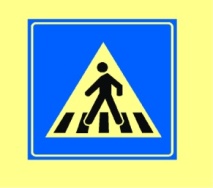 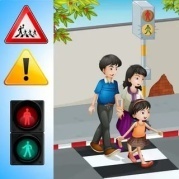 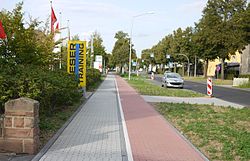 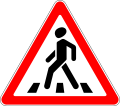 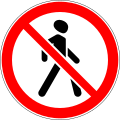 Суреттер мазмұнына қарай ойтүрткі  сұрақтарын жауап берейік!      -Берілген суреттерді не байланыстырады?    - Жолдағы жолақ сызықтар нені білдіреді?    - Көлік  жолында  салынған  жолақтардың     жаяу жүргінші   үшін қандай  маңызы   деп ойлайсыздар?  4.Топқа бөлу.Оқушыларға жол белгілері бейнеленген қағаздарды таратып беру.Топқа бөліну тәсілін өздері анықтауға мүмкіндік беру.Оқушылар жол белгілері бойынша 3 топқа топтасады.1-топ: Ескерту белгілері2-топ: Тыйым салу белгілері3-топ: Ақпараттық  белгілері2-тапсырма.Топтық  жұмыс.1 топ Берілген сурет бойынша әңгіме құрастыру  2 топ Оқылым бойынша шағын мәтін құру 3-топ Сөз тіркестерін пайдаланып әңгіме жазу. «Ортадағы қалам» тәсілімен әр топ өз жұмысын қорғайды. Дескриптор:Жол белгілерінің маңызын біледі.Сөйлемдерді байланыстырып, ойын көркем тілмен жеткізе алады.ҚБ.«Топты бағалау, 1 сөзді  таңдаңыз»Жарайсыңдар!, Керемет!, Жақсы!Сергіту сәті.Флипчарттан сурет көрсетіліп. Әрбір суретке сәйкес келетін жол белгісін сәйкестендіруді тапсыру.Тілдік бағдар.    «Миға шабуыл» стратегиясы.Сын есімге байланысты сұрақтар.ДескрипторСұрақтарға жауаптар бере алады.Сын есімді табады, туынды сөздердің қалай жасалғанын түсіндіре алады.Қалыптастырушы бағалау. Бағдаршам әдісі арқылы бағалау. Жасыл – өте жақсы жауап берді.Сары – жақсы жауап берді.Қызыл – орташа, толық қанағаттанбаймын.3-тапсырма «Топтастыру» әдісі арқылы берілген сөздерді кестеге дұрыс орналастыр Жасыл, қысқы, ескі, тайғанақ, әдемі, таулы, үлкен, қой көзді, адал, мақтаншақ, әділ, қадірлі, қауіпсіз, құрғақ ТексеруДескриптор:сапалық сын есімдерді ажыратады;қатыстық сын есімдерді ажыратады;4-тапсырма. «Фишбоун» әдісі арқылы сабақ тақырыбы бойынша пікір, дәлел келтіре отырып, қорытынды шығарыңыздар.Дескриптор:тақырып бойынша пікір білдіреді;пікірге сәйкес дәлел келтіреді;қорытынды шығарады.Бағалау.«Ашық журнал»арқылы өздерін бағалайды.Рефлексия«Шығу парағын» толтырыңыздар:Жол ережелерінің тарихын білдің бе?Бұл тақырып бойынша қандай мәлімет өзің үшін қызықты болды?Сапалық және қатыстық сын есімдерді ажырата аласың ба?Сабақты қорытындылау: Жай жүргіншілерге арналған жол белгілері туралы ақпарат алдыңдар.Тақырыпқа байланысты сұрақтарға жауап бердіңдер.Суреттер желісі бойынша әңгіме құрадыңдар.Сын есімнің түрлерін ажыраттыңдар. Үйге тапсырма“Жаяу жүргіншіге арналған” деген нұсқаулық  жазыңыздар. Ресімделуі мен жанрлық ерекшелігін ескеріңіз3. Сабақтың тақырыбы мен оқу мақсаттары, бағалау критерийлері таныстырылады.Айтылым. 1-тапсырма. Жеке жұмыс. Сабағымызды бастамас бұрын, берілген суреттерге назар аударайық! Олардың мағынасын түсіндіріп көр.Суреттер мазмұнына қарай ойтүрткі  сұрақтарын жауап берейік!      -Берілген суреттерді не байланыстырады?    - Жолдағы жолақ сызықтар нені білдіреді?    - Көлік  жолында  салынған  жолақтардың     жаяу жүргінші   үшін қандай  маңызы   деп ойлайсыздар?  4.Топқа бөлу.Оқушыларға жол белгілері бейнеленген қағаздарды таратып беру.Топқа бөліну тәсілін өздері анықтауға мүмкіндік беру.Оқушылар жол белгілері бойынша 3 топқа топтасады.1-топ: Ескерту белгілері2-топ: Тыйым салу белгілері3-топ: Ақпараттық  белгілері2-тапсырма.Топтық  жұмыс.1 топ Берілген сурет бойынша әңгіме құрастыру  2 топ Оқылым бойынша шағын мәтін құру 3-топ Сөз тіркестерін пайдаланып әңгіме жазу. «Ортадағы қалам» тәсілімен әр топ өз жұмысын қорғайды. Дескриптор:Жол белгілерінің маңызын біледі.Сөйлемдерді байланыстырып, ойын көркем тілмен жеткізе алады.ҚБ.«Топты бағалау, 1 сөзді  таңдаңыз»Жарайсыңдар!, Керемет!, Жақсы!Сергіту сәті.Флипчарттан сурет көрсетіліп. Әрбір суретке сәйкес келетін жол белгісін сәйкестендіруді тапсыру.Тілдік бағдар.    «Миға шабуыл» стратегиясы.Сын есімге байланысты сұрақтар.ДескрипторСұрақтарға жауаптар бере алады.Сын есімді табады, туынды сөздердің қалай жасалғанын түсіндіре алады.Қалыптастырушы бағалау. Бағдаршам әдісі арқылы бағалау. Жасыл – өте жақсы жауап берді.Сары – жақсы жауап берді.Қызыл – орташа, толық қанағаттанбаймын.3-тапсырма «Топтастыру» әдісі арқылы берілген сөздерді кестеге дұрыс орналастыр Жасыл, қысқы, ескі, тайғанақ, әдемі, таулы, үлкен, қой көзді, адал, мақтаншақ, әділ, қадірлі, қауіпсіз, құрғақ ТексеруДескриптор:сапалық сын есімдерді ажыратады;қатыстық сын есімдерді ажыратады;4-тапсырма. «Фишбоун» әдісі арқылы сабақ тақырыбы бойынша пікір, дәлел келтіре отырып, қорытынды шығарыңыздар.Дескриптор:тақырып бойынша пікір білдіреді;пікірге сәйкес дәлел келтіреді;қорытынды шығарады.Бағалау.«Ашық журнал»арқылы өздерін бағалайды.Рефлексия«Шығу парағын» толтырыңыздар:Жол ережелерінің тарихын білдің бе?Бұл тақырып бойынша қандай мәлімет өзің үшін қызықты болды?Сапалық және қатыстық сын есімдерді ажырата аласың ба?Сабақты қорытындылау: Жай жүргіншілерге арналған жол белгілері туралы ақпарат алдыңдар.Тақырыпқа байланысты сұрақтарға жауап бердіңдер.Суреттер желісі бойынша әңгіме құрадыңдар.Сын есімнің түрлерін ажыраттыңдар. Үйге тапсырма“Жаяу жүргіншіге арналған” деген нұсқаулық  жазыңыздар. Ресімделуі мен жанрлық ерекшелігін ескеріңіз3. Сабақтың тақырыбы мен оқу мақсаттары, бағалау критерийлері таныстырылады.Айтылым. 1-тапсырма. Жеке жұмыс. Сабағымызды бастамас бұрын, берілген суреттерге назар аударайық! Олардың мағынасын түсіндіріп көр.Суреттер мазмұнына қарай ойтүрткі  сұрақтарын жауап берейік!      -Берілген суреттерді не байланыстырады?    - Жолдағы жолақ сызықтар нені білдіреді?    - Көлік  жолында  салынған  жолақтардың     жаяу жүргінші   үшін қандай  маңызы   деп ойлайсыздар?  4.Топқа бөлу.Оқушыларға жол белгілері бейнеленген қағаздарды таратып беру.Топқа бөліну тәсілін өздері анықтауға мүмкіндік беру.Оқушылар жол белгілері бойынша 3 топқа топтасады.1-топ: Ескерту белгілері2-топ: Тыйым салу белгілері3-топ: Ақпараттық  белгілері2-тапсырма.Топтық  жұмыс.1 топ Берілген сурет бойынша әңгіме құрастыру  2 топ Оқылым бойынша шағын мәтін құру 3-топ Сөз тіркестерін пайдаланып әңгіме жазу. «Ортадағы қалам» тәсілімен әр топ өз жұмысын қорғайды. Дескриптор:Жол белгілерінің маңызын біледі.Сөйлемдерді байланыстырып, ойын көркем тілмен жеткізе алады.ҚБ.«Топты бағалау, 1 сөзді  таңдаңыз»Жарайсыңдар!, Керемет!, Жақсы!Сергіту сәті.Флипчарттан сурет көрсетіліп. Әрбір суретке сәйкес келетін жол белгісін сәйкестендіруді тапсыру.Тілдік бағдар.    «Миға шабуыл» стратегиясы.Сын есімге байланысты сұрақтар.ДескрипторСұрақтарға жауаптар бере алады.Сын есімді табады, туынды сөздердің қалай жасалғанын түсіндіре алады.Қалыптастырушы бағалау. Бағдаршам әдісі арқылы бағалау. Жасыл – өте жақсы жауап берді.Сары – жақсы жауап берді.Қызыл – орташа, толық қанағаттанбаймын.3-тапсырма «Топтастыру» әдісі арқылы берілген сөздерді кестеге дұрыс орналастыр Жасыл, қысқы, ескі, тайғанақ, әдемі, таулы, үлкен, қой көзді, адал, мақтаншақ, әділ, қадірлі, қауіпсіз, құрғақ ТексеруДескриптор:сапалық сын есімдерді ажыратады;қатыстық сын есімдерді ажыратады;4-тапсырма. «Фишбоун» әдісі арқылы сабақ тақырыбы бойынша пікір, дәлел келтіре отырып, қорытынды шығарыңыздар.Дескриптор:тақырып бойынша пікір білдіреді;пікірге сәйкес дәлел келтіреді;қорытынды шығарады.Бағалау.«Ашық журнал»арқылы өздерін бағалайды.Рефлексия«Шығу парағын» толтырыңыздар:Жол ережелерінің тарихын білдің бе?Бұл тақырып бойынша қандай мәлімет өзің үшін қызықты болды?Сапалық және қатыстық сын есімдерді ажырата аласың ба?Сабақты қорытындылау: Жай жүргіншілерге арналған жол белгілері туралы ақпарат алдыңдар.Тақырыпқа байланысты сұрақтарға жауап бердіңдер.Суреттер желісі бойынша әңгіме құрадыңдар.Сын есімнің түрлерін ажыраттыңдар. Үйге тапсырма“Жаяу жүргіншіге арналған” деген нұсқаулық  жазыңыздар. Ресімделуі мен жанрлық ерекшелігін ескеріңіз3. Сабақтың тақырыбы мен оқу мақсаттары, бағалау критерийлері таныстырылады.Айтылым. 1-тапсырма. Жеке жұмыс. Сабағымызды бастамас бұрын, берілген суреттерге назар аударайық! Олардың мағынасын түсіндіріп көр.Суреттер мазмұнына қарай ойтүрткі  сұрақтарын жауап берейік!      -Берілген суреттерді не байланыстырады?    - Жолдағы жолақ сызықтар нені білдіреді?    - Көлік  жолында  салынған  жолақтардың     жаяу жүргінші   үшін қандай  маңызы   деп ойлайсыздар?  4.Топқа бөлу.Оқушыларға жол белгілері бейнеленген қағаздарды таратып беру.Топқа бөліну тәсілін өздері анықтауға мүмкіндік беру.Оқушылар жол белгілері бойынша 3 топқа топтасады.1-топ: Ескерту белгілері2-топ: Тыйым салу белгілері3-топ: Ақпараттық  белгілері2-тапсырма.Топтық  жұмыс.1 топ Берілген сурет бойынша әңгіме құрастыру  2 топ Оқылым бойынша шағын мәтін құру 3-топ Сөз тіркестерін пайдаланып әңгіме жазу. «Ортадағы қалам» тәсілімен әр топ өз жұмысын қорғайды. Дескриптор:Жол белгілерінің маңызын біледі.Сөйлемдерді байланыстырып, ойын көркем тілмен жеткізе алады.ҚБ.«Топты бағалау, 1 сөзді  таңдаңыз»Жарайсыңдар!, Керемет!, Жақсы!Сергіту сәті.Флипчарттан сурет көрсетіліп. Әрбір суретке сәйкес келетін жол белгісін сәйкестендіруді тапсыру.Тілдік бағдар.    «Миға шабуыл» стратегиясы.Сын есімге байланысты сұрақтар.ДескрипторСұрақтарға жауаптар бере алады.Сын есімді табады, туынды сөздердің қалай жасалғанын түсіндіре алады.Қалыптастырушы бағалау. Бағдаршам әдісі арқылы бағалау. Жасыл – өте жақсы жауап берді.Сары – жақсы жауап берді.Қызыл – орташа, толық қанағаттанбаймын.3-тапсырма «Топтастыру» әдісі арқылы берілген сөздерді кестеге дұрыс орналастыр Жасыл, қысқы, ескі, тайғанақ, әдемі, таулы, үлкен, қой көзді, адал, мақтаншақ, әділ, қадірлі, қауіпсіз, құрғақ ТексеруДескриптор:сапалық сын есімдерді ажыратады;қатыстық сын есімдерді ажыратады;4-тапсырма. «Фишбоун» әдісі арқылы сабақ тақырыбы бойынша пікір, дәлел келтіре отырып, қорытынды шығарыңыздар.Дескриптор:тақырып бойынша пікір білдіреді;пікірге сәйкес дәлел келтіреді;қорытынды шығарады.Бағалау.«Ашық журнал»арқылы өздерін бағалайды.Рефлексия«Шығу парағын» толтырыңыздар:Жол ережелерінің тарихын білдің бе?Бұл тақырып бойынша қандай мәлімет өзің үшін қызықты болды?Сапалық және қатыстық сын есімдерді ажырата аласың ба?Сабақты қорытындылау: Жай жүргіншілерге арналған жол белгілері туралы ақпарат алдыңдар.Тақырыпқа байланысты сұрақтарға жауап бердіңдер.Суреттер желісі бойынша әңгіме құрадыңдар.Сын есімнің түрлерін ажыраттыңдар. Үйге тапсырма“Жаяу жүргіншіге арналған” деген нұсқаулық  жазыңыздар. Ресімделуі мен жанрлық ерекшелігін ескеріңізБелгілер суретері Слайд Слайд 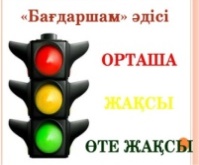 Слайд 